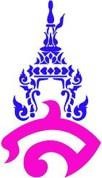 แผนการจัดการเรียนรู้กลุ่มสาระการเรียนรู้ภาษาไทย	โรงเรียนสาธิตมหาวิทยาลัยราชภัฏสวนสุนันทารายวิชา ภาษาไทยพื้นฐาน (ท๒๑๑๐๒)	ภาคเรียนที่ ๒ ปีการศึกษา ๒๕๖๕หน่วยการเรียนรู้ที่ ๒ เรื่อง ราชาธิราช ตอน สมิงพระรามอาสา	ชั้นมัธยมศึกษาปีที่ ๑ แผนการจัดการเรียนรู้ที่ ๑ เรื่อง ประวัติความเป็นมาของราชาธิราช ตอน สมิงพระรามอาสา เวลาเรียน ๕๐ นาที	จำนวน ๑ คาบ	อาจารย์ประจำวิชา อาจารย์ภาคภูมิ คล้ายทองมาตรฐานการเรียนรู้มาตรฐาน ท ๑.๑ ใช้กระบวนการอ่านสร้างความรู้และความคิดเพื่อนำไปใช้ตัดสินใจ แก้ปัญหาในการ ดำเนินชีวิต และมีนิสัยรักการอ่านมาตรฐาน ท ๕.๑ เข้าใจและแสดงความคิดเห็น วิจารณ์วรรณคดีและวรรณกรรมไทยอย่างเห็นคุณค่าและ นำมาประยุกต์ใช้ในชีวิตจริงตัวชี้วัดท ๑.๑ ม ๑/๒ จับใจความสำคัญจากเรื่องที่อ่านท ๕.๑ ม ๑/๑ สรุปเนื้อหาวรรณคดีและวรรณกรรมที่อ่านจุดประสงค์การเรียนรู้ความรู้ (K)นักเรียนสามารถอธิบายความเป็นมาและความสำคัญของเรื่องราชาธิราชได้ ทักษะ / กระบวนการ (P) นักเรียนสามารถจับใจความสำคัญและสรุปความรู้จากเรื่องที่อ่านได้ คุณลักษณะอันพึงประสงค์ (A)นักเรียนใฝ่เรียนรู้สาระสำคัญราชาธิราช เป็นเรื่องแปลจากพงศาวดารมอญนำมาเรียบเรียงเป็นร้อยแก้ว มีสำนวนภาษาสละสลวย เจ้าพระยาพระคลัง (หน) เป็นผู้อำนวยการแปลร่วมกับกวีท่านอื่น ซึ่งในการแปลครั้งนี้ มีพระราชประสงค์เพื่อเป็น การบำรุงและส่งเสริมสติปัญญาของคนในชาติ เนื้อเรื่องราชาธิราชเป็นการเชิดชูเกียรติมอญที่สามารถทำสงครามมี ชัยชนะเหนือพม่า นับว่าเป็นการปลุกใจทหารให้มีความกล้าหาญ มีไหวพริบปฏิภาณ รู้จักใช้สติปัญญา ตลอดจน ปลูกฝังให้มีความรักชาติและมีความจงรักภักดีต่อสถาบันพระมหากษัตริย์สาระการเรียนรู้ความเป็นมาและความสำคัญของเรื่อง ราชาธิราช ตอน สมิงพระรามอาสาสมรรถนะสำคัญความสามารถในการคิดวิเคราะห์กระบวนการจัดการเรียนรู้ขั้นนำ (จำนวน ๑๐นาที)๑.ครูถามนักเรียนว่ามอญกับพม่าแตกต่างกันอย่างไร (แนวคำตอบ : การแต่งกาย เชื้อชาติ ภูมิหลัง)๒. ครูอธิบายความแตกต่างของชนชาติมอญและพม่า ดังนี้๒.๑ มอญ คืออาณาจักรมอญ หรือรามัญประเทศ คือ ชนชาติแรกในดินแดนของพม่า มี วัฒนธรรมที่เก่าแก่กว่าพม่า โดยมีถิ่นอาศัยอยู่ทางตอนใต้ของพม่า๒.๒ พม่า คืออาณาจักรพุกามเป็นอาณาจักรแรกของพม่าโดยมีถิ่นอาศัยอยู่ทางตอนเหนือของ พม่าต่อมาได้ทำศึกกับเมืองมอญที่อยู่ทางตอนใต้และได้รับชัยชนะมอญกับพม่าทำสงครามกันมาหลายร้อยปี พลัดกันแพ้ชนหลายครั้งจนในที่สุดอาณาจักมอญก็ล่ม สลายลงในปี พ.ศ. ๒๓๐๐ เนื่องจากพระเจ้าอลองพญาแห่งราชวงศ์คองบองหรือโก้นบองยกทัพโจมตี และ กดดันให้ชาวมอญต้องอพยพไปยังสยามต่อมาการแต่งงานข้ามกลุ่มชาติพันธุ์ และการอพยพของชาวพม่า จากทางเหนือทำให้ชาวมอญกลายเป็นชนกลุ่มน้อยขั้นสอน (จำนวน ๓๐ นาที)๑. ครูอธิบายความรู้ เรื่อง ราชาธิราช ตอน สมิงพระรามอาสา ประกอบ หนังสือเรียนวิชาภาษาไทย วรรณคดีและวรรณกรรม ชั้นมัธยมศึกษาปีที่ ๑ หน้า ๘๒ขั้นสรุป (จำนวน ๑๐ นาที)๑.ครูและนักเรียนร่วมกันสรุปเพื่อตามแนวคิดต่อไปนี้๑) วรรณคดีเรื่องราชาธิราช มีที่มาอย่างไร๒) ใครคือผู้แต่งเรื่องราชาธิราช และแต่งเพื่ออะไร๓) ใจความสำคัญของเรื่องของราชาธิราชกล่าวถึงอะไร๒. ครูให้นักเรียนอ่านเนื้อหา เรื่อง ราชาธิราช ตอน สมิงพระรามอาสา หน้า ๘๓-๙๖ เป็นการบ้านสื่อการเรียนรู้๑. แผ่นป้าย ตัวละคร เรื่อง ราชาธิราช ตอน สมิงพระรามอาสาการวัดและการประเมินผลการวัดประเมินผล๑. สังเกตพฤติกรรมรายบุคคลเครื่องมือวัดและประเมินผล๑. แบบสังเกตพฤติกรรมรายบุคคลแหล่งการเรียนรู้สถาบันพัฒนาคุณภาพวิชาการ (พว.). ๒๕๕๘.หนังสือเรียนรายวิชาภาษาไทยพื้นฐาน วรรณคดีและวรรณกรรม ชั้นมัธยมศึกษาปีที่ ๑. กรุงเทพฯ: พัฒนาคุณภาพวิชาการ (พว.). อินเทอร์เน็ตบันทึกผลหลังการจัดกิจกรรมการเรียนรู้ผลการจัดกิจกรรมการเรียนรู้ ด้านความรู้ (K)……………………………………………………………………………………………………………………………………………………………………………………………………………………………………………………………………………………………………………………………………………………ด้านทักษะ กระบวนการ(P)……………………………………………………………………………………………………………………………………………………………………………………………………………………………………………………………………………………………………………………………………………………ด้านคุณลักษณะอันพึงประสงค์ (A)……………………………………………………………………………………………………………………………………………………………………………………………………………………………………………………………………………………………………………………………………………………ปัญหา และอุปสรรค……………………………………………………………………………………………………………………………………………………………………………………………………………………………………………………………………………………………………………………………………………………ข้อเสนอแนะ แนวทางในการแก้ไขปัญหา……………………………………………………………………………………………………………………………………………………………………………………………………………………………………………………………………………………………………………………………………………………ลงชื่อ......................................................................(อาจารย์ภาคภูมิ คล้ายทอง) แบบสังเกตพฤติกรรมรายบุคคลคำชี้แจง: ให้ผู้สอนสังเกตพฤติกรรมของนักเรียนระหว่างเรียน  แล้วขีด ✓ ลงในช่องที่ตรงกับระดับคะแนน๔ คือ ดีมาก๓ คือ ดี๒ คือ พอใช้๑ คือ ต้องปรับปรุงลงชื่อ	ผู้ประเมิน................../................../.................เกณฑ์การสรุปดีมาก	หมายถึง	คะแนนรวม ๑๓-๑๖ คะแนนดี		หมายถึง	คะแนนรวม ๙-๑๒ คะแนน พอใช้	หมายถึง	คะแนนรวม ๑-๘ คะแนนปรับปรุง	หมายถึง	คะแนนรวม ๐ คะแนนแปลผล ระดับคุณภาพมากกว่า หรือเท่ากับระดับดีถือว่าผ่านเกณฑ์การประเมินแบบประเมินสมรรถนะของผู้เรียนชื่อ..............................................นามสกุล................................................ระดับชั้น...........	.........เลขที่.............คำชี้แจง : ผู้สอนสังเกตพฤติกรรมของนักเรียน และทำเครื่องหมาย ✓ลงในช่องที่กำหนดตามระดับคุณภาพลงชื่อ	ผู้ประเมิน(	)วัน เดือน ปี ที่ประเมิน........../............../............เกณฑ์การให้คะแนนระดับคุณภาพแปลผล ระดับคุณภาพมากกว่า หรือเท่ากับระดับดีถือว่าผ่านเกณฑ์การประเมินที่ชื่อความรู้ความเข้าใจในเนื้อหาความรู้ความเข้าใจในเนื้อหาความรู้ความเข้าใจในเนื้อหาความรู้ความเข้าใจในเนื้อหาการแสดงความคิดเห็นการแสดงความคิดเห็นการแสดงความคิดเห็นการแสดงความคิดเห็นความสนใจความสนใจความสนใจความสนใจการมีส่วนร่วมในชั้นเรียนการมีส่วนร่วมในชั้นเรียนการมีส่วนร่วมในชั้นเรียนการมีส่วนร่วมในชั้นเรียนที่ชื่อ๔๓๒๑๔๓๒๑๔๓๒๑๔๓๒๑สมรรถนะด้านรายการประเมินระดับคุณภาพระดับคุณภาพระดับคุณภาพระดับคุณภาพสมรรถนะด้านรายการประเมินดีมาก(๓)ดี(๒)พอใช้(๑)ปรับปรุง(๐)ความสามารถในการคิดสามารถคิดวิเคราะห์และสังเคราะห์ได้ความสามารถในการคิดสามารถจำแนกข้อมูลได้ความสามารถในการคิดสามารถจัดหมวดหมู่ข้อมูลได้ความสามารถในการคิดสามารถอธิบายลักษณะของข้อมูลได้ความสามารถในการคิดสามารถเปรียบเทียบลักษณะของข้อมูลได้ดีมากดี พอใช้หมายถึง พฤติกรรมที่ปฏิบัตินั้นชัดเจน และสม่ำเสมอหมายถึง พฤติกรรมที่ปฏิบัตินั้นชัดเจน และบ่อยครั้ง หมายถึง พฤติกรรมที่ปฏิบัติบางครั้งหมายถึง พฤติกรรมที่ปฏิบัตินั้นชัดเจน และสม่ำเสมอหมายถึง พฤติกรรมที่ปฏิบัตินั้นชัดเจน และบ่อยครั้ง หมายถึง พฤติกรรมที่ปฏิบัติบางครั้งให้คะแนน ๓ คะแนนให้คะแนน ๒ คะแนน ให้คะแนน ๑ คะแนนปรับปรุงหมายถึงไม่เคยปฏิบัติพฤติกรรมที่ปฏิบัตินั้นเลย	ให้คะแนน ๐ คะแนนไม่เคยปฏิบัติพฤติกรรมที่ปฏิบัตินั้นเลย	ให้คะแนน ๐ คะแนนเกณฑ์การสรุปดีมากหมายถึงคะแนนรวม ๑๓-๑๕ คะแนนคะแนนรวม ๑๓-๑๕ คะแนนดีหมายถึงคะแนนรวม ๙-๑๒ คะแนนคะแนนรวม ๙-๑๒ คะแนนพอใช้หมายถึงคะแนนรวม ๑-๘ คะแนนคะแนนรวม ๑-๘ คะแนนปรับปรุงหมายถึงคะแนนรวม ๐ คะแนนคะแนนรวม ๐ คะแนน